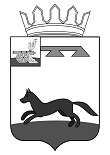 АДМИНИСТРАЦИЯ МУНИЦИПАЛЬНОГО   ОБРАЗОВАНИЯ«ХИСЛАВИЧСКИЙ   РАЙОН» СМОЛЕНСКОЙ  ОБЛАСТИП О С Т А Н О В Л Е Н И Еот  13 августа   2021г. № 295 Об утверждении комиссии по контролю производства работ при реализации проекта  «Чистая вода» подпрограммы «Создание условий для обеспечения качественными услугами жилищно-коммунального хозяйства граждан Российской Федерации «Обеспечение доступным и комфортным жильем и коммунальными услугами граждан Российской Федерации», утвержденной постановлением Правительства Российской Федерации от 30.12.2017 №1710.   на территории муниципального образования Хиславичское городское поселение Хиславичского района Смоленской  области» на 2018-2022 гг.Руководствуясь Федеральным законом от 01.01.2001г. «Об общих принципах организации местного самоуправления в Российской Федерации»,  Уставом муниципального образования Хиславичского городского поселения Хиславичского района Смоленской области  Администрация муниципального образования «Хиславичский район» Смоленской области  п о с т а н о в л я е т:   1.Об утверждении комиссии по контролю производства работ при реализации проекта  «Чистая вода» подпрограммы «Создание условий для обеспечения качественными услугами жилищно-коммунального хозяйства граждан Российской Федерации «Обеспечение доступным и комфортным жильем и коммунальными услугами граждан Российской Федерации», утвержденной постановлением Правительства Российской Федерации от 30.12.2017 №1710.   на территории муниципального образования Хиславичское городское поселение Хиславичского района Смоленской  области» на 2018-2022 гг.2. Утвердить прилагаемое Положение о комиссии по контролю производства работ при реализации проекта  «Чистая вода» подпрограммы «Создание условий для обеспечения качественными услугами жилищно-коммунального хозяйства граждан Российской Федерации «Обеспечение доступным и комфортным жильем и коммунальными услугами граждан Российской Федерации», утвержденной постановлением Правительства Российской Федерации от 30.12.2017 №1710.   на территории муниципального образования Хиславичское городское поселение Хиславичского района Смоленской  области» на 2018-2022 гг.4. Контроль за исполнением настоящего постановления оставляю за собой.Глава муниципального образования «Хиславичский  район»Смоленской области                                                                                А.В. Загребаев УТВЕРЖДЕНОпостановлением Администрации муниципального образования                                                                             «Хиславичский район»                                                                               Смоленской области       от «13 »августа 2021г. № 295ПОЛОЖЕНИЕо комиссии по контролю производства работ при реализации регионального проекта «Чистая вода», обеспечивающего достижение целей, показателей и результатов федерального проекта «Чистая вода» подпрограммы «Создание условий для обеспечения качественными услугами жилищно-коммунального хозяйства граждан Российской Федерации «Обеспечение доступным и комфортным жильем и коммунальными услугами граждан Российской Федерации», утвержденной постановлением Правительства Российской Федерации от 30.12.2017 №1710.   на территории муниципального образования Хиславичское городское поселение Хиславичского района Смоленской  области» на 2018-2022 гг.Настоящая Комиссия создается в целях обеспечения реализации регионального проекта «Чистая вода» подпрограммы «Создание условий для обеспечения качественными услугами жилищно-коммунального хозяйства граждан Российской Федерации «Обеспечение доступным и комфортным жильем и коммунальными услугами граждан Российской Федерации», на территории муниципального образования Хиславичского городского поселения Хиславичского района Смоленской области.Комиссия осуществляет свою деятельность в соответствии с настоящим Положением. Руководство Комиссии осуществляет председатель, а в его отсутствии - заместитель председателя.Комиссия правомочна, если на заседании присутствует более 50 процентов общего числа ее членов. Каждый член Комиссии имеет 1 голос.Решение Комиссии принимаются  простым большинством голосов членов Комиссии, принявших участие в ее заседании. При равенстве голосов голос председателя Комиссии является решающим.Комиссия в соответствии с критериями.Решения Комиссии   в течение 3-х дней со дня их принятия оформляются протоколом. Не допускается заполнение протокола карандашом и внесение в него исправлений. Протокол подписывается председателем Комиссии и секретарем.Протокол заседания ведет секретарь Комиссии.                          Утвержден                                                                              Постановлением Администрации                                                                         муниципального образования «Хиславичский район» Смоленской                                  области  СОСТАВо комиссии по контролю производства работ при реализации регионального проекта «Чистая вода», обеспечивающего достижение целей, показателей и результатов федерального проекта «Чистая вода» подпрограммы «Создание условий для обеспечения качественными услугами жилищно-коммунального хозяйства граждан Российской Федерации «Обеспечение доступным и комфортным жильем и коммунальными услугами граждан Российской Федерации», утвержденной постановлением Правительства Российской Федерации от 30.12.2017 №1710.   на территории муниципального образования Хиславичское городское поселение Хиславичского района Смоленской  области» на 2018-2022 гг.Златарев Владимир Иванович                            -   Заместитель  Главы   муниципального образования «Хиславичский  район» Смоленской области, председатель комиссииС.Д. Зайцев- Начальник отдела по строительству, архитектуре и ЖКЖ, и.о. начальника отдела по городу Администрации  муниципального образования «Хиславичский  район» Смоленской области заместитель председателя комиссии Н.Н. Андреева- специалист отдела по городу Администрации муниципального образования «Хиславичский район» Смоленской области  секретарь комиссииЧлены  комиссии:Маханёк Олег Борисович	- Глава муниципального образования                                                        Хиславичского городского поселенияРожкова Ольга Викторовна       - Социальный работник КЦСОНГавриленкова Надежда              - пенсионеркаНиколаевнаКирпиченкова ОльгаАлександровна                         - ведущий специалист Сектора по опеке                и попечительству Отдела                                 образования молодежной политике                           Администрации муниципального                                                     образованияЧлены  комиссии:Маханёк Олег Борисович	- Глава муниципального образования                                                        Хиславичского городского поселенияРожкова Ольга Викторовна       - Социальный работник КЦСОНГавриленкова Надежда              - пенсионеркаНиколаевнаКирпиченкова ОльгаАлександровна                         - ведущий специалист Сектора по опеке                и попечительству Отдела                                 образования молодежной политике                           Администрации муниципального                                                     образованияЧлены  комиссии:Маханёк Олег Борисович	- Глава муниципального образования                                                        Хиславичского городского поселенияРожкова Ольга Викторовна       - Социальный работник КЦСОНГавриленкова Надежда              - пенсионеркаНиколаевнаКирпиченкова ОльгаАлександровна                         - ведущий специалист Сектора по опеке                и попечительству Отдела                                 образования молодежной политике                           Администрации муниципального                                                     образования